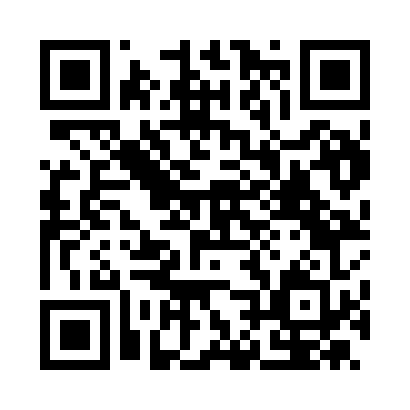 Prayer times for Arpiola, ItalyMon 1 Apr 2024 - Tue 30 Apr 2024High Latitude Method: Angle Based RulePrayer Calculation Method: Muslim World LeagueAsar Calculation Method: HanafiPrayer times provided by https://www.salahtimes.comDateDayFajrSunriseDhuhrAsrMaghribIsha1Mon5:217:011:245:537:489:232Tue5:186:591:245:547:499:243Wed5:166:571:245:557:519:264Thu5:146:561:235:567:529:275Fri5:126:541:235:577:539:296Sat5:106:521:235:587:549:307Sun5:086:501:225:597:559:328Mon5:056:481:225:597:579:339Tue5:036:471:226:007:589:3510Wed5:016:451:226:017:599:3711Thu4:596:431:216:028:009:3812Fri4:576:411:216:038:029:4013Sat4:556:401:216:038:039:4114Sun4:526:381:216:048:049:4315Mon4:506:361:206:058:059:4516Tue4:486:341:206:068:069:4617Wed4:466:331:206:078:089:4818Thu4:446:311:206:078:099:5019Fri4:416:291:196:088:109:5120Sat4:396:281:196:098:119:5321Sun4:376:261:196:108:139:5522Mon4:356:251:196:108:149:5723Tue4:336:231:196:118:159:5824Wed4:316:211:186:128:1610:0025Thu4:286:201:186:138:1710:0226Fri4:266:181:186:138:1910:0427Sat4:246:171:186:148:2010:0528Sun4:226:151:186:158:2110:0729Mon4:206:141:186:168:2210:0930Tue4:186:121:186:168:2410:11